№ п/пНаименование товара, работ, услугЕд. изм.Кол-воТехнические, функциональные характеристикиТехнические, функциональные характеристики№ п/пНаименование товара, работ, услугЕд. изм.Кол-воПоказатель (наименование комплектующего, технического параметра и т.п.)Описание, значениеКарусель №9КАР-09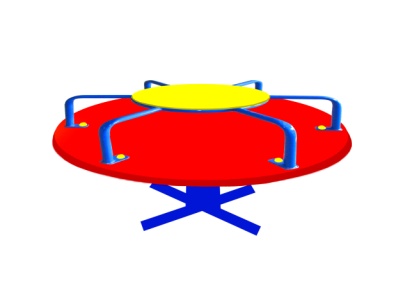 Шт. 1Карусель №9КАР-09Шт. 1Высота  (мм) 570Карусель №9КАР-09Шт. 1Длина  (мм)900Карусель №9КАР-09Шт. 1Ширина  (мм)900Карусель №9КАР-09Шт. 1Применяемые материалыПрименяемые материалыКарусель №9КАР-09Шт. 1Конструктивные особенностиКарусель состоит из:- металлического каркаса (профильной трубы 50х25мм), вращающегося на валу с 2 подшипниками. На каркасе карусели поручни  в количестве 6 шт из металлической трубы сечением 27мм толщиной стенки 2.2мм и декоративного круглого элемента из влагостойкой фанеры 18мм.  - пол из ламинированной противоскользящей фанеры  (влагостойкая фанера марки ФСФ сорт 2/2 толщиной 18 мм) Все фанерные элементы имеют скругленные кромки. , радиус 20ммГОСТ Р 52169-2012, ГОСТ Р 52300-2013Карусель №9КАР-09Шт. 1Заглушкипластиковые, разных цветов, на места резьбовых соединений. Карусель №9КАР-09Шт. 1МатериалыДетали из фанеры имеют полиакрилатное покрытие, специально предназначенно для применения на детских площадках, стойкой к сложным погодным условиям, истиранию, устойчивой к воздействию ультрафиолета и влаги. Окрашенный порошковой  краской металл..